Warszawa, 28.11.2022Zabłyśnij fryzurą podczas „wielkich wyjść”.5 zasad perfekcyjnej pielęgnacji.Miękkie fale, wet look, kucyk w stylu Barbie lub perfekcyjny sleek bun – to fryzjerskie hity zimy 2022. Już niebawem zadasz nimi szyku podczas świątecznych spotkań w firmie, przy wigilijnym stole oraz w czasie sylwestrowych szaleństw i karnawału. Będzie bosko! Perfekcyjna fryzura to jeden ze sposobów na zrobienie piorunującego wrażenia. Jest jeden warunek – włosy muszą wyglądać zdrowo i być idealnie wypielęgnowane. Pielęgnacja i stylizacja to nierozerwalny duet dla włosów. Regularnie, perfekcyjnie wypielęgnowane pasma nie tylko wyglądają zdrowo, są lśniące i dobrze się układają, ale także lepiej poddają się stylizacji. Jeśli chcesz olśniewać fryzurą podczas nadchodzących wielkich wyjść, zadbaj o kondycję włosów podczas codziennych, naturalnych rytuałów pielęgnacyjnych. Czas wyrobić w sobie dobre nawyki! Poznaj 5 rad eksperta. Perfekcyjne oczyszczenie.Perfekcyjne, czyli jakie? Takie, które pozwala na otwarcie łusek włosa i dokładne usunięcie zanieczyszczeń, jakie osadzają się na pasmach z wiatrem i deszczem, a także w wyniku stylizacji. Żele, pianki i lakiery aplikujemy niemal codziennie… a zmywamy bardzo rzadko. Jak to możliwe? Często myjemy włosy, ale finalnie nie uzyskujemy efektu umycia. – Prawidłowo umyte pasma powinny charakterystycznie „trzeszczeć”, kiedy gładzimy mokrą jeszcze fryzurę. To znak, że zanieczyszczenia zostały usunięte – mówi Agnieszka Kowalska, Medical Advisor, ekspert marki Sielanka. – Łatwo to osiągnąć poprzez stosowanie dobrych szamponów, np. inspirowanych składnikami naturalnymi – dodaje.Jeśli otwierasz pory włosa, zamknij je odżywką.Odżywka zastosowana po myciu to absolutny „must have” codziennej pielęgnacji. Skutecznie zamknie otwarte podczas oczyszczania łuski włosa, wzmocni je i wygładzi, ułatwiając rozczesywanie. A gdyby tak rozczesanie długich pasm po codziennym myciu zajmowało 5 minut? Niemożliwe? Jak najbardziej możliwe, jeśli nie zapomnisz o naniesieniu odżywki. W krótkiej perspektywie – „plus dziesięć” do porannego humoru. W długiej – zregenerowane pasma, które staną się podstawą zachwycającego, świątecznego i karnawałowego looku. Spa dla włosa, czyli maska.Przyjmij zasadę: odżywka – po każdym myciu, maska – raz w tygodniu. Wygospodaruj czas tylko dla siebie. Włącz ulubioną, relaksującą muzykę, zapal świeczkę, zaparz gorącą herbatę i oddaj się dłuższemu rytuałowi pielęgnacyjnemu włosów i skóry głowy. Nałóż na pasma regenerującą lub odżywczą maskę lub… odżywkę i maskę w jednym. – Świetnym rozwiązaniem jest 2 w 1 Maska i odżywka Sielanka – w trzech liniach zawierających naturalne składniki: miód i mleko, malinę lub jeżynę – mówi Agnieszka Kowalska. – Ten produkt możemy wykorzystać jako maskę lub jako odżywkę. To, jaką funkcję dziś spełni, zależy od czasu, jaki „spędzi na włosach”. Jeżeli danego dnia mamy czas na chwilę relaksu, nałóżmy produkt na dłużej, odpocznijmy w domowym SPA, wdychajmy aromat polskich malin, jeżyn lub mleka i miodu. Jeśli możemy pozwolić sobie tylko na ekspresowy zabieg pielęgnacyjny, nałóżmy preparat i po chwili zmyjmy. Maska stanie się bardzo skuteczną odżywką. To proste i naturalne rozwiązanie – dodaje. Wcierka – naturalny sposób babci.Nasze babcie i ciocie dziesięciolecia (a nawet setki lat) temu pokochały naturalne wcierki. Wierzyły w ich skuteczność… i miały rację! Domowe wcierki były punktem kulminacyjnym wakacyjnych sesji SPA – pośród śpiewów ptaków i promieni słońca. Co z tego zapamiętałaś? Piękny zapach i fakt, że włosy stawały się miękkie i lśniące jak nigdy przedtem. Sięgałaś po babcine wcierki przed studniówką, „wielkimi wyjściami”, a nawet przed ślubem. Wróć do dobrych nawyków. Wspaniałe przyjęcia znów przed Tobą. Jak stosować wcierkę? To proste. Rozprowadzamy ją po skórze głowy i wmasowujemy. Idealnie, jeśli mamy czas na wykonanie delikatnego masażu. – Bezcenne dla włosów są wcierki oparte na kompozycjach aktywnych, naturalnych ekstraktów stosowanych od pokoleń – mówi Agnieszka Kowalska. – Malina doskonale wzmacnia, miód bardzo skutecznie normalizuje, a jeżyna podkreśla blond pasma. Te naturalne właściwości są niezwykle istotne na co dzień, ale przed „wielkimi wyjściami”, kiedy fryzura wymagają szczególnie starannej pielęgnacji – są na wagę złota – dodaje. Czerp z bogactw natury.Nasza uroda od wieków czerpie z mocy natury. Miód normalizuje włosy oraz sprawia, że stają się miękkie i przyjemne w dotyku. Ekstrakt z jeżyny i cytryny bardzo skutecznie nawilża pasma, a wyciąg z malin – wzmacnia. Efekt: zdrowe włosy, które z łatwością poddadzą się fachowym dłoniom fryzjera! Jak się mają babcine przepisy na maski i wcierki do nowoczesnego, modnego, imprezowego looku? Teraz już wiesz!Włosy, które pięknie układają się w fale, zmysłowe koki i bankietowe upięcia to, przede wszystkim, te mocne, sprężyste i zdrowe. Wypielęgnowane pasma są podstawą do wykonania stylowej, modnej fryzury, która skupi wzrok wszystkich uczestników wigilijnych bankietów i sylwestrowych zabaw „do białego rana”. Warunek – włącz dobre nawyki już teraz… w pięciu naturalnych krokach. 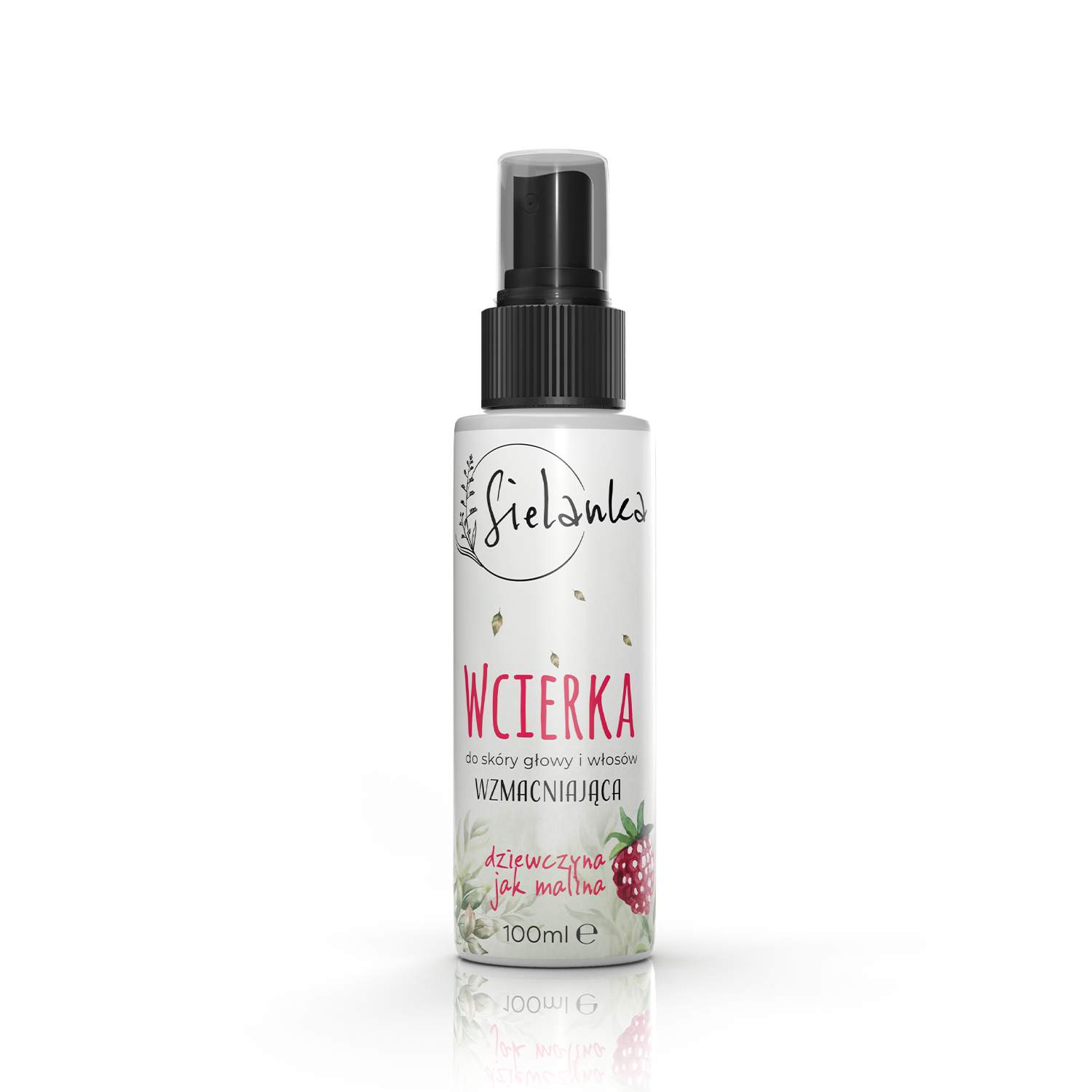 Wcierka do skóry głowy i włosów WZMACNIAJĄCA Dziewczyna jak malina!Wzmacniająca kuracja do włosów zniszczonych, z tendencją do rozdwojonych końcówek, o niebanalnym zapachu soczystej maliny.Formuła oparta o czyste składniki botaniczne, takie jak olej z pestek malin, ekstrakty z rzodkiewki i bazylii, wykazuje szerokie spektrum działania. Pomaga odżywić i zregenerować skórę głowy oraz włosy, a dodatkowo wygładza je od nasady aż po same końce. Regularnie stosowana odbudowuje strukturę włosa, przywraca pełen blask, nadając im zdrowy wygląd.Pojemność: 100 mlCena: 8,90 zł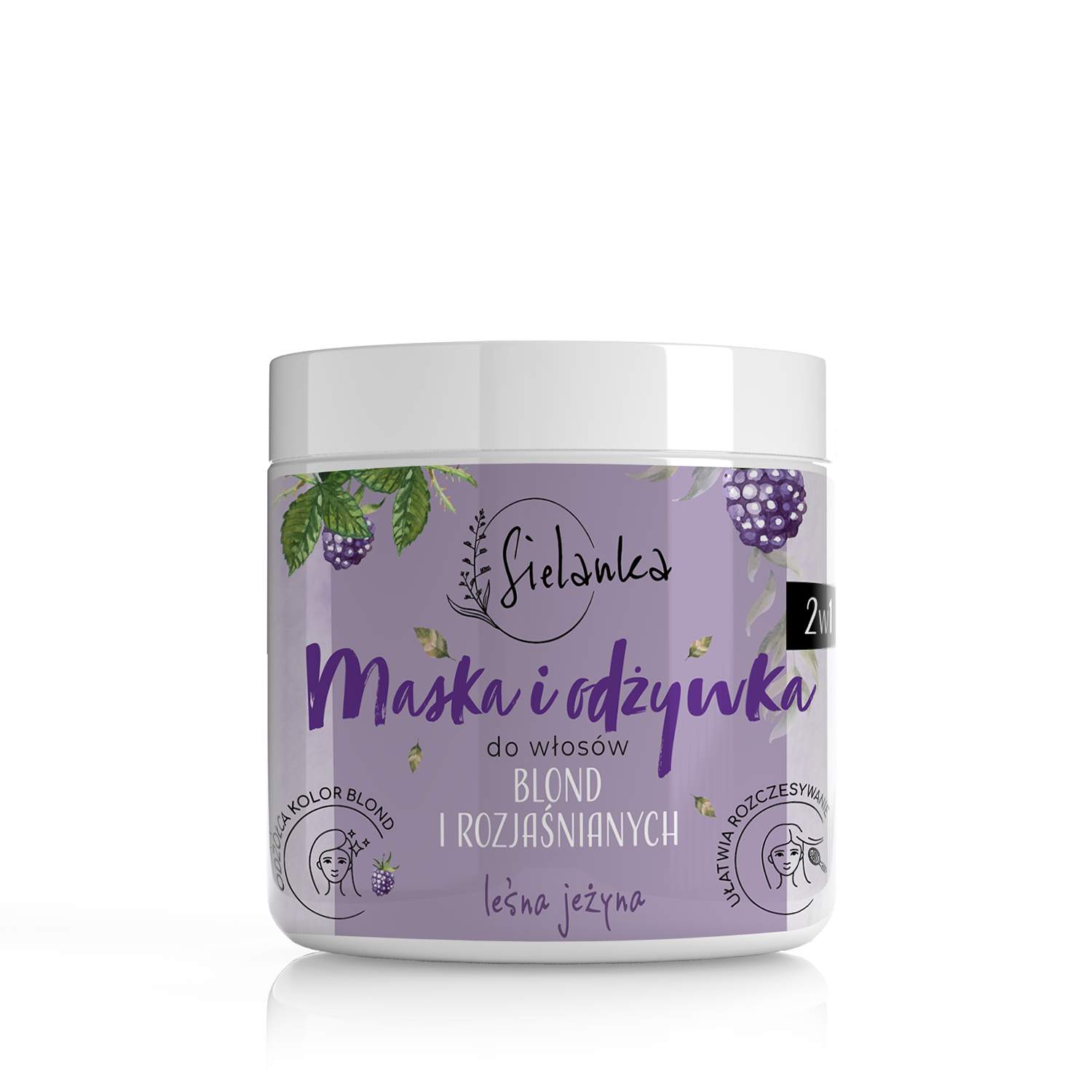 2 w 1 Maska i odżywka do włosów blond i rozjaśnianych Leśna jeżynaTonująco-nawilżająca maska i odżywka 2 w 1 do włosów blond i rozjaśnianych, która pielęgnuje i ułatwia rozczesywanie. Wzmacnia włosy po zabiegach rozjaśniania. W składzie znajduje się cenny olej z pestek jeżyn, który stanowi naturalne bogactwo nienasyconych kwasów tłuszczowych omega-3 i omega 6, dzięki czemu włosy są dogłębnie odżywione i są miękkie w dotyku.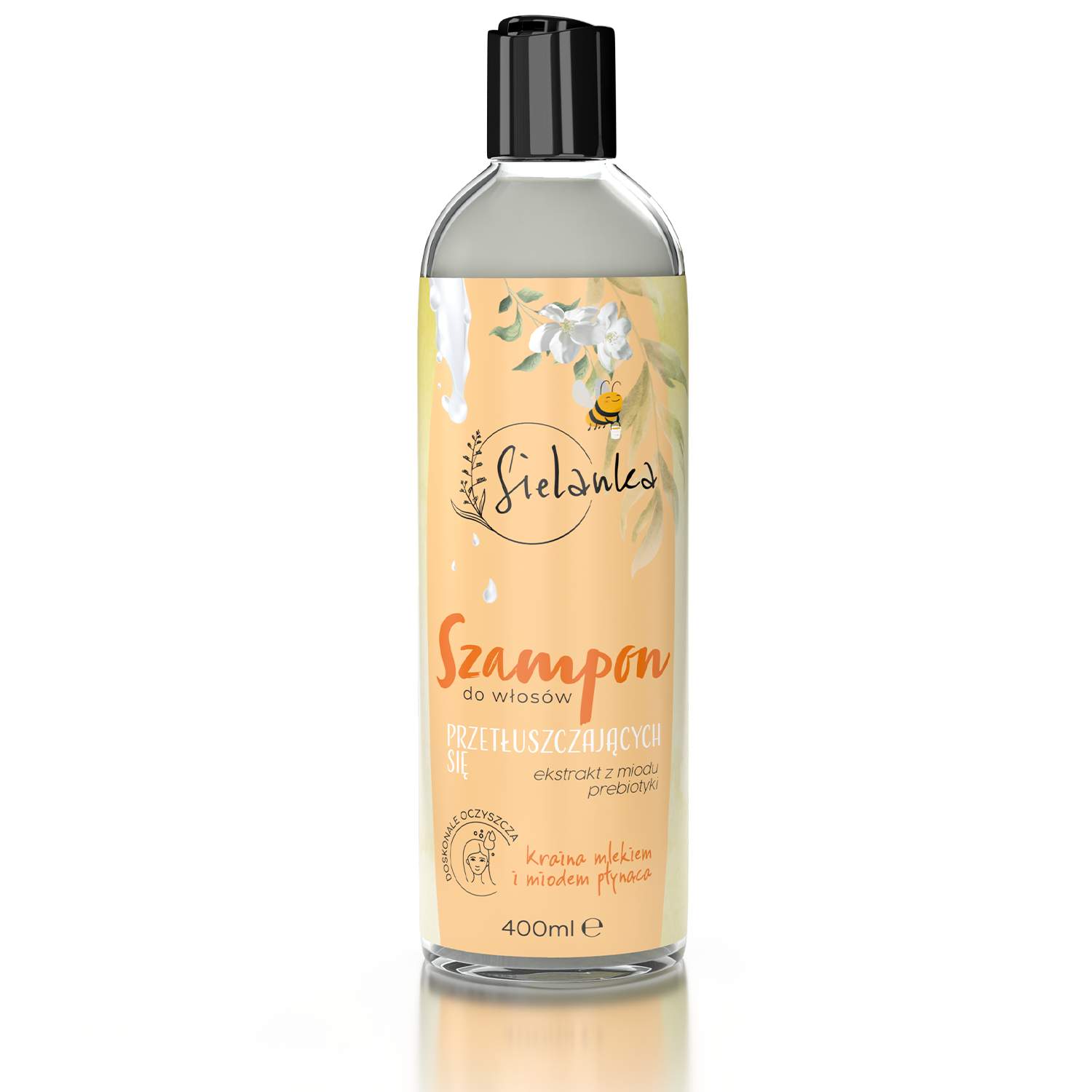 Pojemność: 250 mlCena: 9 złSzampon do włosów przetłuszczających się Kraina mlekiem i miodem płynąca Linia kraina mlekiem i miodem płynącaDelikatna formuła szamponu zainspirowana naturalnymi składnikami zapewnia łagodne, a zarazem kompleksowe oczyszczenie włosów i skóry głowy z problemem nadmiernego przetłuszczania. Znane i cenione składniki tworzą kompozycję o sprecyzowanym działaniu normalizującym, bez efektu wysuszenia i podrażnienia.Pojemność: 400 mlCena: 9 złKontakt dla mediów:Agnieszka NowakowskaManager PRe-mail: agnieszka.nowakowska@festcom.plmob: 660777909###Sielanka to polska marka, która śmiało czerpie to, co najlepsze z natury i tradycji. Każda z serii „utkana została” z inspiracji cennym, naturalnym składnikiem m.in. maliną, jeżyną oraz mlekiem i miodem. W skład linii wchodzą kosmetyki do oczyszczania i pielęgnacji włosów i ciała m.in. płyny micelarne, masła do ciała, szampony i maski do włosów 2 w 1 – zawierające do 95 proc. składników naturalnych. Za innowacyjnością produktów marki Sielanka stoi ponad dekada doświadczenia jej twórców. Za markę Sielanka odpowiada Empire Pharma, która jest polskim producentem wpisanym do wykazu Zakładów Wytwarzających Kosmetyki pod numerem HŻ/1434/K/011. Przedsiębiorstwo posiada wdrożone systemy jakości ISO 22716:2007 (good manufacturing practice).https://sielanka-kosmetyki.pl/ 